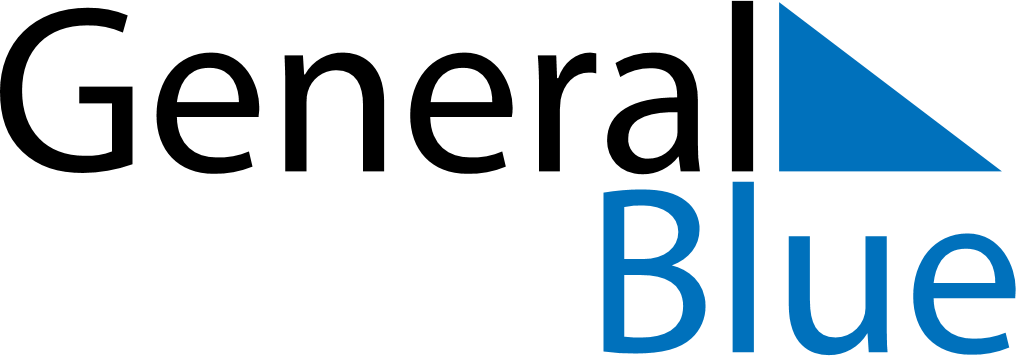 October 2022October 2022October 2022October 2022Costa RicaCosta RicaCosta RicaSundayMondayTuesdayWednesdayThursdayFridayFridaySaturday123456778910111213141415Columbus Day161718192021212223242526272828293031